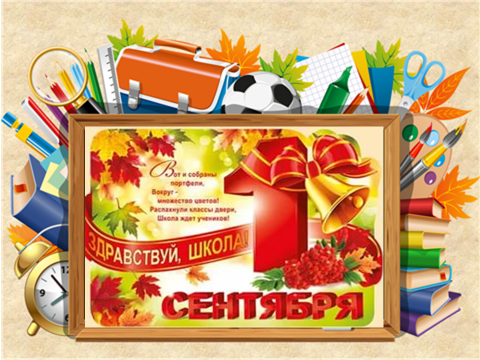 Сценарий торжественной линейки «День Знаний».Звучит песня «Первое сентября» ЦЕЛИ И ЗАДАЧИ:- создать настрой обучающихся на учебную деятельность;-развивать интерес к знаниям;-воспитывать доброту, взаимопонимание, ответственное отношение к учёбе.ОБОРУДОВАНИЕ И ОФОРМЛЕНИЕ:компьютер, музыкальный центр, зал празднично украшен шарами, плакатами. Ведущий 1:Каждый год звонок весёлыйСобирает вместе нас.Здравствуй, осень! Здравствуй, школа!Здравствуй, наш любимый класс!Ведущий 2:Пусть нам лета жаль немного-Мы грустить не будем зря.Здравствуй, к знаниям дорога!Здравствуй, первое сентября!Ведущий 1:Школьный год отсчет свой начинаетИ фанфары в честь него звучат!Звучат фанфары «Школьные».Ведущий 2:Доброе утро, ребята! Ведущий 1:Доброе утро, уважаемые родители! Ведущий 2:Доброе утро, наши любимые учителя!Гости, вы пришли не зря!Ведущий 1:       Ведь сегодня в школе праздник!Вместе: -  Праздник Первого сентября!Ведущий 2: Поздравляем всех с Днем знаний, с началом нового учебного года.Ведущий 1:Сегодня первоклассники первый раз пришли в школу. Именно для них будет звучать первый в жизни школьный звонок, а для наших одиннадцатиклассников, этот год станет последним годом учебы в нашей школе.Ведущий 2:- На торжественной линейке, бурными аплодисментами мы встречаем первый и одиннадцатый класс.(Входят под музыку).Ведущий 1: - Школа внимание! Начинаем торжественную линейку, посвящённую Дню Знаний!(Звучит Гимн РФ).Ведущий 2: -  Право открыть торжественную линейку, предоставляется директору школы Ануфриеву Евгению Ивановичу.Ведущий 1: Дорогие первоклассники!Школа рада видеть вас!Вам часто будет сниться,Как вы идете в первый разВ первый класс учиться! Ведущий 2:  В большой и светлой школеДля вас открыта дверь!Здесь будете учиться!Вы школьники теперь!  Ведущий 1:  - Наши милые первоклассники! Сегодня вы услышите многопоздравлений и теплых слов в свой адрес, а сейчас со словами напутствия к вам обращается ваш первый учитель – Пилимонкина Лидия Петровна.Ведущий 2: -  Слово предоставляется самым главным виновникам нашего торжества – первоклассникам!(Выход под песню «Первоклассник»)Выступление 1 класса:Мы все надели форму школьную,Пришли с букетами в руках,Пришли счастливые, довольные,На праздник первого звонка.А мамы, бабушки волнуются,Нас провожая в первый класс.Цветы, цветы, цветы на улице,Цветы у каждого из нас.И улыбается по-летнемуОсенний ласковый денек —Пришли на праздник семилетние,На первый школьный свой звонок!Двери школьные сегодняОткрываются для нас.В первый раз идем мы в школу,Поступаем в первый класс.Позабыли мы про мячикИ про игры во дворе.Мы рассмотрим хорошенькоВсе картинки в букваре.В наших новеньких портфеляхКнижки новые лежат.Будем мы учиться в школе,До свиданья, детский сад!Шагаем в школу дружно,Все вместе, как один.Узнать нам много нужно,Учиться мы хотим! Ведущий 1:  - Дорогие первоклассники! Сегодня у вас замечательный праздник - вы стали учениками. А наши одиннадцатиклассники стоят на пороге самостоятельной взрослой жизни.  В этом учебном году они - выпускники, им предоставляется слово.(Выступление выпускников. Дарят подарки первоклассникам).Ведущий 2: -  Слово предоставляется гостям нашего праздника  __________ Ведущий 1:            Здравствуй, год учебный, школьный!           В добрый путь, ученики,           Перезвоном колокольным           Вновь звенят, звенят звонки!Ведущий 2: - Почетное право дать первый звонок в новом учебном году предоставляется ученику 11 класса Мустафаеву Рафаэлу и ученице 1 класса Бицуковой Диане. Ведущий 1:  Звенит звонок все громче, все слышнееКакая трель над миром разливаетсяТы думаешь, распелся соловей?А вот и нет – уроки начинаются!!!Ведущий 2: Звенит звонок, нам много лет подряд,Его, услышав, люди улыбаются.И расцветают лица у ребят.Пришла пора — уроки начинаются!Ведущий 1: - Дорогие друзья, учителя, родители, гости! Торжественная линейка, посвященная началу нового учебного года, подошла к завершению. Ведущий 2: - Право уйти с торжественной линейки первыми предоставляется учащимся 1 и 11 классов. (Звучит музыка)Ведущий 1: - А сейчас мы приглашаем всех на первый урок в этом учебномгоду - Урок знаний!(Звучит музыка)